Анализ анкетирования родителей «Школьное питание»В опросе участвовало 117 человек.Посещает ли Ваш ребенок школьную столовую?Оцените, пожалуйста, качество питания в школьной столовойКакие первые блюда любит и ест с удовольствием Ваш ребенок?Какие вторые блюда любит и ест с удовольствием Ваш ребенок?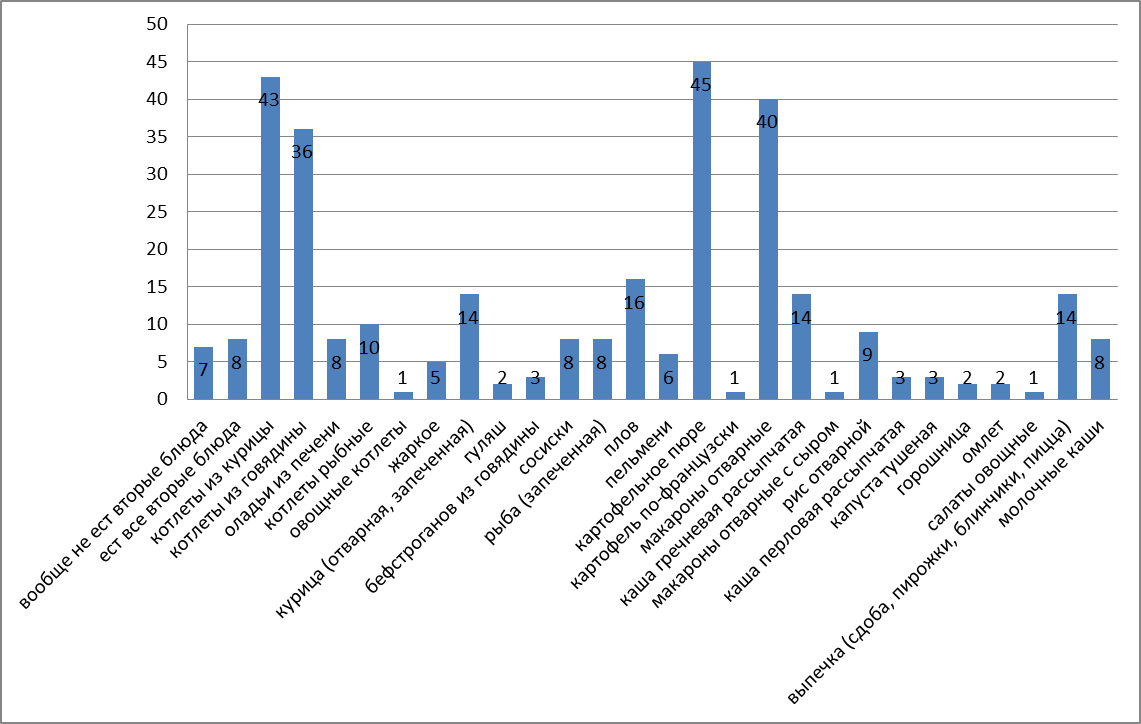 Ваши предложения по улучшению организации питания обучающихся в школьной столовой:еда должна быть свежей, горячей.вкусно готовить традиционную столовскую еду.чтобы дети успевали пообедать, иногда не хватает времени.продлить работу столовой до 17.00, чтобы охватить время проведения дополнительных занятий в школе.меньше очередей в буфете.хорошо было в начальной школе - комплексный обед.чтобы блюда были горячими;горячее и свежее питание;нужна горячая еда, микроволновки заняты, не очень вкусно;обед часто бывает остывшим - пожелание исправить это.сделать обед хотя бы после третьего урока, так как если ребенок опоздал на завтрак, то приходится быть голодным до 12.20. В кафе на первом этаже редко есть место, чтобы ребенок перекусил там. И хотелось бы, чтобы ребенка не заставляли идти на прогулку, а отпускали в кафе перекусить, если он не успел на завтрак утром.по возможности менять питание сезонно, в зависимости от того, каких элементов не хватает в этот период. Усиливать весной, так как организм истощается после зимы. Спасибо!еда должна быть горячей. Котлеты съедобными.супы должны быть теплыми - горячими!!! Да, в принципе, еда должна быть разогретой.организовать возможность греть еду, суп всегда холодный или еле теплыйгорячая еда. Меньше сока, больше компота и морса.теплая еда, мясо не должно соприкасаться с гарниром.наличие выпечки, блинчиков, пиццы.горячие!!! Качественные блюда! Чтобы появились в меню столовой булочки, ватрушки, любая сдоба (кроме пиццы).чтобы была возможность купить за деньги то, что хочется ребенку: булочки, салаты, гарниры, котлеты.выпечку.расширить ассортимент вторых блюд (примерно 2 в день) плюс выпечка. Обязательно продавать (давать) воду без газа.придумать способ сохранять обед горячим.ребенок говорит соли не хватает, чтобы солить овощи (на столах).в последнее время берет обед и дома, так как говорит, что в столовой не вкусно.расширить ассортимент, готовить несколько вариантов.вкусно готовить традиционные блюда и выпечку.ребенок сокрушается, что редко дают чай.горячее питание должно быть обязательно. Напитки свежие и вкусные. Выпечка хорошая.дочь говорит, что часто еда безвкусная или наоборот слишком соленая.разнообразить меню, чтобы можно было выбирать, что купить в столовой.меньше сахара.больше супов.чаще давать фрукты, очень мало свеклы в борще.разнообразные салаты включить в свободное меню и просто чай.разнообразить выпечку.в буфете всё устраивает. Уютно и вкусно. Ребенок доволен.не хватает еды, когда все проходят.нет еды в столовой. Готовить еду для детей, не имеющих льготы.не смешивать гарнир с блюдом. блюдо часто холодное, очень большие очереди.в столовой готовят не вкусно, ребенок может есть в столовой только отварные макароны и крупы, остальное готовят не вкусно.добавить в питание булочки, выпечку.не питается, так как длинные очереди.не питается, так как не успевает простоять в очереди. Регламентировать приём пищи по параллелям для устранения дедовщины.всё кроме горошницы.выдавать всем льготникам доп. питание.больше специй.питание согласно диете для детей (без пиццы) пицца - единственное блюдо, которое ест мой ребенок, и мне это не нравится.прежде всего, чтобы было достаточно времени на еду. Большее разнообразие блюд.включить фрукты, салаты, из первых и вторых блюд предложить выбор из 3-4 наименований.ребенок говорит, что большая очередь, она не успевает.пожелание, чтобы хватало времени на обед.не ходит в столовую, так как не успевает, большая очередь. Включить в меню овощные салаты, творог.минимизировать выпечку, убрать абсолютно шоколадки, конфеты и т.п.Выводы:Большинство обучающихся питается в школе (70%), остальные 30% не питаются в силу разных причин, основные из них: кушают дома или приносят с собой, не хватает времени (короткие перемены, длинные очереди), 6,8% опрошенных (8 человек из 117) считают еду в столовой невкусной.Большинство родителей (92%) удовлетворены качеством питания в школьной столовой.Первые блюда, которые предпочитают обучающиеся: борщ, суп картофельный с макаронными изделиями, суп гороховый, рассольник, щи, суп крестьянский с крупой. Эти блюда включены в Основное (организованное) меню муниципального автономного общеобразовательного учреждения города Новосибирска Центра образования «Лицей ИНТЕГРАЛ». Вообще не едят первые блюда 33,3% опрошенных (39 человек из 117).Большинство обучающихся предпочитают блюда из курицы (котлеты, биточки, шницели, запеченная порционно), котлеты из говядины, плов, блюда из картофеля, макароны отварные. Эти блюда включены в Основное (организованное) меню муниципального автономного общеобразовательного учреждения города Новосибирска Центра образования «Лицей ИНТЕГРАЛ». Вообще не едят вторые блюда 6% опрошенных (7 человек из 117).Основные пожелания родителей по улучшению питания: «Придумать способ сохранять обед горячим», «Чтобы дети успевали пообедать, иногда не хватает времени», «Расширить ассортимент вторых блюд плюс выпечка», «Чтобы была возможность купить за деньги то, что хочется ребенку: булочки, салаты, гарниры, котлеты», «Чаще давать фрукты, по возможности».  